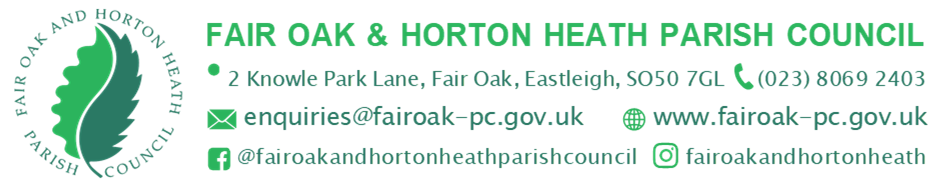 P = present, Ab = absent, Ap = apologies Committee:Ab	Cllr BarettAp	Cllr Douglas (Chairman)Ab	Cllr ChivuchiP	Cllr CouldreyAp	Cllr ForfarAb	Cllr HigbyAp	Cllr MarshAb	Cllr TennentOfficers in Attendance: Melanie Stephens, Clerk, Michelle Leadbitter-Allen, Deputy Clerk and Jo Cahill, Finance Officer.12. INQUORATE MEETINGThe Clerk commented that a formal notice had been issued to all members of the Committee in accordance with the relevant legislation. It was further explained that the Council’s Constitution states that the quorum at a meeting of a committee will be the greater of 3 or one-quarter of the whole of the membership. If at the start of the meeting, there is not a quorum present, then if after a period of five minutes, there is still not a quorum, the meeting will be abandoned, and all items deferred to the next Full Council meeting. As there were insufficient members present for a quorum, the meeting was abandoned and all items with reports on the agenda were deferred to the September Full Council meeting. Signed Chairman ……………………………..Minutes of the INQUORATE FINANCE Committee Meetingheld on Monday 4 September 2023 at 10.00 amParish Offices, Fair Oak